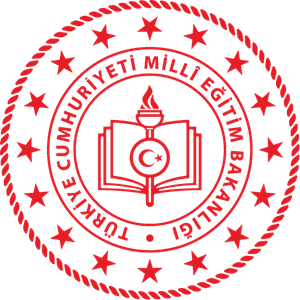 T.C.GAZİANTEP VALİLİĞİİL MİLLİ EĞİTİM MÜDÜRLÜĞÜ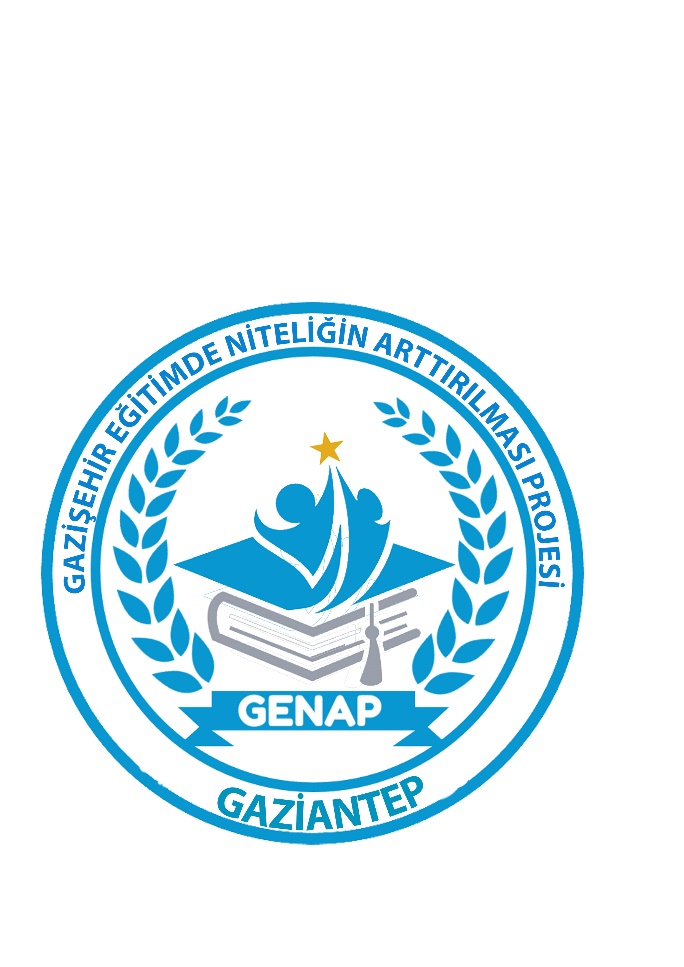 GAZİŞEHİREĞİTİMDE NİTELİĞİN ARTTIRILMASI PROJESİ (GENAP)ÇALIŞTAY RAPORU2019/2020Eğitim Öğretim YılıMehmet TAŞKINyASAL TEMSİLCİCengiz METE / İl Millî Eğitim MüdürüPROJE KOORDİNATÖR MEM Müdür yardımcısı Mehmet Ali TİRYAKİOĞLU / İl Millî Eğitim Müdür YardımcısıPROJE KOORDİNATÖRÜMehmet TAŞKIN  / İl Millî Eğitim Müdürlüğü AR-GE PROJE ekibiAr –Ge BirimiÖlçme Değerlendirme BirimiRehberlik ve Psikolojik Danışmanlık BirimiAnaokulu Birimiİlkokul BirimiOrtaokul BirimiLise BirimiMeslek Liseleri Birimiİmam Hatip Okulları BirimiBilişim Hizmetleri BirimiBilim- Sanat- Spor BirimiUYGULAMA ŞUBELERİStrateji Geliştirme Hizmetleri (Koordinatör)Temel Eğitim Şubesi – Ortaöğretim Şubesi – Bilgi işlem ve Eğitim Teknolojileri HizmetleriHayatboyu Öğrenme Şubesi – Özel Eğitim Şubesi – Destek HizmetleriPROJE YÖNETİM KURULUCengiz METE	- İl Millî Eğitim MüdürüMehmet Ali TİRYAKİOĞLU	- İl Millî Eğitim Müdür YardımcısıMehmet TAŞKIN – Ar-Ge Proje Koordinatörüiletişim: mtskn@hotmail.com / Tel: +90 342 230 80 02 (4448)TANIMLAR ve KISALTMALARgenapGazişehir Eğitimde Niteliğin Arttırılması ProjesiVELİ KARNESİOkul/Kurum Tarafından Velilere Ymnelik Bilgilendirme, Değerlendirme Çalışmalarının Kayıt Altına Alındığı ÇizelgeEĞİTİM KOÇLÜĞÜÖğrencilerin Akademik Olarak Gelişimlerini Sağlayan, Rol Model Olan ÖğretmenlerYÖNETİMSEL LİDERLİKİl Milli Eğitim Müdür Yardımcıları Ve Şube  Müdürlerinden Okullara Destek, İzleme Değerlendirme Ve Gelişimi Takip Eden YöneticilerEĞİTİMİN YILDIZLARIÖğretmenler İçin Yapılan Başarılı Çalışmaları Somut Olarak Ortaya Koyabilmesi Ve Ödüllendirilmesi ÇalışmasıyönergeGazişehir Eğitimde Niteliğin Arttırılması Projesi YönergesiprotokolOkul/Kurumların proje kapsamında yapacakları işbirliği çalışmalarına istinaden valilik nezdinde tarafların imzaladığı niyet beyanıBireyselleştirilmiş öğrenme destek programı (destek EğitİM)Ortak sınavlar ve Başarı Analiz Sistemi sonucu öğrencilerin bireysel olarak sorunlu görünen kazanımlara yönelik okullarda öğrenci temelli geliştirilen destek programlarıkapsamBu yönerge; Gaziantep ili genelindeki tüm resmi kurumları kapsar.dayanakMilli Eğitim Bakanlığı 2023 Eğitim VizyonuMillî Eğitim Bakanlığı 2019-2023 Stratejik Planıİl Millî Eğitim Müdürlüğü 2019-2023 Stratejik PlanıGaziantep Okul .Farklılıklarının Azaltılması Çalıştayıprojenin amacıOkul başarısını etkileyen okul yönetimi, akran, aile, öğretim yöntem teknikler ve rehberlik gibi faktörlerde iyileştirme ve geliştirme sağlayarak Meb vizyon 2023 hedefleri doğrultusunda Gaziantep ili akademik başarı oranının Türkiye ortalamasının üzerine çıkarmak amaçlanmaktadır. 2023 Eğitim Vizyon Belgesinde okullar arası imkân farklılıklarının azaltılması hususu üzerinde yoğun olarak durulmuş ve bu alanda politikalar geliştirilmesi gerektiği ayrıca belirtilmiştir. Bu amaçla Gaziantep İl Milli Eğitim Müdürlüğü tarafından “Gazişehir Eğitimde Niteliğin Arttırılması Projesi” kısa adıyla “GENAP” projesi 2019-2020 Eğitim Öğretim yılından itibaren başlanarak uygulamaya konulmuştur.GENAP projesi bireyi çok yönlü geliştiren, okulu yaşam alanı olarak gören ve bireye zamana uygun yeni beceriler kazandırmak anlayışına sahip eğitimle ilgili tüm aktör, STK’lar, eğitim sendikaları, üniversiteler vb. kuruluşların iş birliğiyle ortaya koymak, önceliğimiz olacaktır.Eğitim ile ilgili tüm iyileştirmelere yönelik politika, strateji ve eylemlerin başarı kazanmasında, en temel birimler sınıf ve okuldur. Bu nedenle okulların eğitim sistemimizin, içinde bulundukları il, ilçe ve muhitin öncelikleri doğrultusunda amaçlara sahip olmaları ve bu amaçları gerçekleştirmek için faaliyetlerini düzenlemeleri, eylem planları hazırlamaları okul başarısında iyileşme sağlamanın ön koşuludur.GENAP Projesi hedefler doğrultusunda çocukların bireysel, akademik ve sosyal gelişim amaçlarına yönelik etkinlikler izlenecek, değerlendirilecek ve desteklenerek iyileştirilecektir. Bu gelişim modeliyle tüm kademelerde yarışma ve rekabet odaklı değil, paylaşım temelli bir anlayış benimsenecektir.projenin hedefleriOkul rehberlik faaliyetlerinin yeniden düzenli ve sistemli olmasıOkul aile işbirliğinin arttırıcı etkinlikler yapılmasıEğitimde bütünsel yaklaşımın sağlanmasıKazanım bazlı eksikliklerin tespiti ve eksikliklerin giderilmesiEğitimde yeterliği niteliğe ulaşamayan öğrencilere destek eğitim verilmesiEğitim kampları oluşturulmasıÖğrenme Şenliklerinin düzenlenmesiBaşarı, başarısızlık, devamsızlık ve terk nedenlerinin araştırılması ve azaltılmasıÖlçme ve Değerlendirme sistemini kaliteli şekilde eğitime entegre edilmesiVeli ziyaretlerinin daha anlamlı şekilde yapılmasıKoçluk ve mentorlük sisteminin getirilmesiÜniversite İle okul arasındaki bağı güçlendirmekNitelikli Öğretmen eğitimlerinin düzenlenmesiMoral, motivasyon etkinliklerinin arttırılmasıDeğerler eğitimi uygulamaya dönük olarak verilmesiOkul Yöneticilerinin Mesleki Becerilerinin ArttırılmasıOKUL YÖNETİM BOYUTUOkul Proje yürütme kurulunun kurulacaktır.Okul tanıtım materyallerinin hazırlanması, web sitesinde yayınlanması, velilere okul tanıtımlarının yapılacaktır.Proje yürütme kurulu ile vizyon 2023 doğrultusunda ve GENAP projesi sınırlılıklarıyla okul eylem planının oluşturulması, süreç içerisinde yapılacak faaliyetlerin ve etkinliklerini detaylı şekilde açıklanacaktır.Okul idarecilerinin, veli toplantılarında bir yıllık eylem planı tanıtımı yapılacak ve eylem planının uygulama konulacaktır.Okul Aile Birliği gelirleri yeni bir yapıya kavuşturulacaktır. Okul bütçesinin şeffaf bir şekilde yapılan harcamalar ile gelir giderleri, şeffaflaştırılarak velilere bilgi verilecektir. Böylelikle okul ile aile arasında güven bağı oluşturmak amaçlanmıştır. Ayrıca veliler okul bütçesinin nasıl işlediği konusunda bilgi sahibi olacak ve önyargısız, gönüllülük içerisinde okula destek olmaları amaçlanmıştır.Öğretmen ve okul yöneticilerimizin mesleki gelişimlerini sürekli desteklemek üzere üniversitelerle ve STK’larla yüz yüze, örgün ve/veya uzaktan eğitim iş birlikleri hayata geçirilecektir. Okul idarecilerine, yöneticilik becerilerinin geliştirilmesine yönelik eğitimler yapılacak, ÖRAV ve benzeri kuruluşlardan okul yöneticilerinin geliştirilmesi alanında gerekli destekler alınmaya çalışılacaktır.Diğer bakanlıklarla ortak projeler gerçekleştirilerek farklı finans kaynakları harekete geçirilecektir.İl çapında yapılan projelerle (sodes,İKA) en çok ihtiyacı olan okullar temele alınarak yardımcı olunacaktır.Kurum kültürünün oluşturulacak öğretmenlere gereken destek verilecektir.Okul gelişimine yönelik rehberlik bileşeni, il ve ilçe düzeyinde de yapılandırılacaktır.İl ve İlçe MEM yöneticileri tarafından okullara rehberlik “yönetimsel liderlik” anlayışı oluşturulacaktır. İl veya ilçe Milli Eğitim Müdür, Müdür Yardımcıları veya şube müdürleri tarafından okulun gelişimini sağlamak amacıyla denetleme, öneri getirme, gelişiminin izlenmesi gibi çalışmalar yapılacak ve tedbirler alınacaktır.Ortalamanın altında olan okulların belirlenerek görev dağılımının yapılmasıDaha önceden oluşturulan kriterle bu kriterlerin gerçeklemsini sağlamak, gerçekleşmediyse nedenlerinin araştırılması gibi yönlendirmelerde bulunmasını sağlamaktır.Okullarda etüt salonu oluşturulacaktır. Oluşturulan etüt salonlarında üniversitelerin imkan verdikleri sürece üniversite öğrencilerinin kendilerini geliştirme amacıyla etüt saatleri uygulanacaktır. Bu uygulama üniversitelerde topluma hizmet uygulamaları kapsamında sayılacaktır.Projenin okul alanında sağlıklı yürütülmesini sağlanacak ve GENAP Proje Koordinatörlüğünün okullarda yapılması gereken çalışmaları izlemek, kontrolünü yapmak ve projenin yürütülmesinde aktif rol almak gibi sorumluluklara sahip olacaktır.Okullar arası başarı farkı azaltılacaktır. Bakanlık, il/ilçe ve okul düzeyinde yapılan izleme değerlendirme çalışmalarında sosyo-ekonomik açıdan kısıtlı koşulları sebebiyle hedefledikleri başarıyı gösteremediği belirlenen okullardaki öğrencilerin akademik ve sosyal gelişimleri için destek programları uygulanacaktır. Maddi durumu yetersiz olan öğrencilerin okul bağını güçlendirmesi amacıyla Aile Sosyal Politikalar İl Müdürlüğüne, Valilik veya büyükşehir Belediyesi ile işbirliği yaparak gerekli önlemler alınacaktır.REHBERLİK BOYUTURehberlik Araştırma Merkezi tarafından bir yıllık rehberlik çalışmalarının eş zamanlı ve planlı şekilde yürütülebileceği takvim oluşturulacak ve bu takvime göre işleyiş uygulanacaktır.GENAP Proje kriterlerinin Rehberlik alanıyla ilgili bölümün kriterleri oluşturulacaktır.Devamsızlık, terk, başarı, başarısızlık gibi nedenlerin araştırılması yönünde gerekli rehberlik çalışmaları yapılacak ve raporlaştırılacaktır.Kariyer Rehberliği sistemi yapılandırılacak ve tüm öğretim kademeleri düzeyinde çocukların kendini tanıyarak (mizaç, yetenek, ilgi, değerler, kişilik ve aile) kariyer profili oluşturması, iş-meslek tanıma yollarını, kaynaklarını öğrenmesi ve kariyer gelişim dosyasının öğrenci e-portfolyosuyla ilişkilendirilmesi sağlanacaktır. (Okul kademelerine göre farklılık göstermesi gerekmektedir. Ayrıca bakanlığın e –portfıolyo çalışması olacağından dolayı dijital ortamda (Word vb.) kısa öz  portfolyo olması gerekmektedir.Rehberlik sonucu ortaya konulan veriler yardımıyla her bir öğrencinin bilimsel yöntemlere başvurularak kariyer yönlendirilmesinin yapılması sağlanacaktır. Mesleki rehberlik doğru ve standartlara uygun yapılması gerekmektedir.Göç ve benzeri nedenlerle oluşan ihtiyaçları karşılamak üzere rehber öğretmenlere yeni bir rol, görev ve fonksiyon yapısı oluşturulacaktır.Türk kültürü dikkate alınarak yetenek, ilgi, meslek değerleri, mizaç, kişilik, karar verme, kariyer inancı vb. özelliklerin ölçülmesine yönelik araçlar geliştirilecektir. RAM tarafından  okul rehber öğretmenleri aracılığıyla mesleki, eğitsel, sosyal rehberlik,  bağımlılık, akran zorbalığı, öğretmen ve idarecilere gerekli alanlarda rehberlik çalışmalarını yapmak amacıyla anket vb. ölçme araçları kullanılacaktır. Sonuçlar analiz edilerek değerlendirmeler yapılacak ve gerekli tedbirler alınacaktır.Velilere yönelik rehberlik çalışmaları, bilgilendirme toplantıları planlanacak ve uygulanacaktır.Okullarda yapılan çalışmalar, 45 günlük raporlar haline getirilecektir. RAM ve GENAP Proje Koordinatörlüğüyle paylaşılacaktır.Veli karnesinin oluşturulması, en az yılda 4 kez velilerin okulu ziyaret edebilecekleri, süreç ve sonuç hakkında bilgi alabilecekleri veli karnesinin rehber öğretmenler tarafından tutulacaktır. Veli ziyaretlerine katılması, devamsız ve terk durumu en çok olan öğrenciler ile okul ziyaretini en az gerçekleştiren öğrencilerden başlanılarak ziyaretlerin gerçekleşmesi gerekmektedir. Ziyaret sonucunda devamsızlık, terk veya okul aile işbirliğini azaltan olumsuz durumları GENAP Proje Koordinatörlüğü tarafından belirtilen belirten raporların tutulması gerekmektedir.Güvenlik sıkıntısı olan yerlerde Emniyet Müdürlüğünden destek alarak veli ziyaretlerini bir sivil polis ile gerçekleştirilebilinir.Farklı kurum ve kuruluşlar ile halk eğitim merkezleri iş birliğinde anne babalara yönelik çocuk gelişimi ve psikolojisi odaklı eğitimler yaygınlaştırılacaktır.Erken çocukluk, çocukluk ve ergenlik dönemine ilişkin, ebeveynlere yönelik destek eğitim programları güncellenerek yaygınlaştırılacaktır.ÖĞRENCİ BOYUTUÖğrencilerin ilgi, becerilerini arttıracak çalışma yapılması, değerler eğitimi, okuma, yazma ve sayısal düşünme becerilerini arttıracak etkinliklere katılımı sağlanacaktır. (Ben Okuyorum Gaziantep Okuyor, TBA Eğitimleri, Kodlama, Değerler Eğitimi, TÜBİTAK Projesi) Okul atölyelerinin aktif şekilde kullanılmasını sağlayacak etkinliklerin düzenlenecektir.Öğrencilerin ders bazında başarısız öğrencilerin tespiti sınıf rehber öğretmenleri aracılığıyla yapılacaktır. Başarısız öğrencilere destek eğitimi okul kendi bünyesinde açabiliyorsa okul tarafından, yoksa halk eğitim merkezleri aracılığıyla verilerek etüt sınıflarının oluşturulacak ve öğrencilerin katılımı sağlanacaktır.Dyk kurslarının sağlıklı ve farklı öğretmenler aracılığıyla verilmesini sağlamak, sadece soru çözme olarak değil öğrencilerin başarısız olduğu konulara değinerek gerekli çalışmaların yapılacaktır. Ayrıca ortak DYK yıllık planı, MEB tarafından yayınlanan yıllık planlar kullanılacaktır.Sınava girecek öğrenciler için öncelikli olarak başarı durumu düşük olan öğrencilere yaz tatili, sömestr tatili veya ara tatillerde kamplar oluşturulacaktır.7. sınıf öğrencilerden gönüllü olanlara süreç içerisinde başarısız olduğu derslere yönelik yaz kamplarının oluşturulacak ve öğrenci katılımları sağlanacaktır.Öğrenci hangi alanda başarısız ise o alandaki öğretmen tarafından GENAP Proje Koordinatörlüğü tarafından belirlenen formlarla “Öğrenci Koçluğu” yapılacak ve 45 günlük ilerleme raporları olmak üzere toplamda yılda 4 rapor hazırlanacaktır. Öğretmenlere gerekli koçluk eğitimi süreç içerisinde İl Milli eğitim Müdürlüğü tarafından proje kapsamında veya hizmetiçi eğitim kapsamında verilmesi planlanmaktadır. Öğrencinin başarısız olduğu dersin öğretmeni tarafından öğrencilere danışmanlık yapılmasıdır. Öğrenci ile beraber öğrencinin başarısını izlemek geliştirmek ve öğrenciye çalışmalarında destek olmayı sağlamak amacıyla yapılmaktadır.Sınav süreci bittikten sonraki 2 hafta süreci içerisinde, okul içinde velilerinde katılım sağladığı, tiyatro, spor, müzik, resim, bilgi yarışmaları ve bilim şenlikleri gibi çok alana hitap edecek “öğrenme şenlikleri” gerçekleştirilecektir. Böylelikle okul aile arasındaki bağ güçlenecektir.  Ayrıca öğrenciler ilgi duydukları alanda kendilerini sergileme imkanı elde edecektir.Okuma etkinlikleri düzenlenecek, AR-Ge tarafından hazırlanan Okuma Projelerine katılım sağlanacaktır.Öğrencilerin çözerken zorlandığı sorulardan havuz oluşturulması ve bu havuzdan öğrencilere testler oluşturulması sağlanarak öğrencilerin zor sorularla test ederek genel tekrar yapılması. (Örneğin öğrenci karşılaştığı zor bir soruyu öğretmene sorması öğretmen o öğrenciye soruyu yanıtladıktan sonra o soruları biriktirip, yılsonu genel tekrarlarda kullanarak geçmiş bilgilerin hatırlatılması ve ayırt edici sorularla öğrenciyi yüzleştirmesi, öğrencinin yararına olacağı düşünülmektedir.)Öğrencilerin sosyal girişimcilikle tanışarak toplumsal problemlere çözüm arama motivasyonu kazanması desteklenecektir. Sosyal girişimcilik ile öğrencilerin toplumsal fayda sağlanması konusunda bakış açısı kazanması sağlanacaktır.Değerler eğitimi ile ilgili uygulamaya dönük etkinler yapılacaktır.Çocukla ilgili tüm yerel kurum ve kuruluşlar harekete geçirilecek ve tamamlayıcı bir iş birliği çerçevesi teşvik edilecektir.Gerekli rehberlik çalışmalarına katılımın sağlanacaktır.Öğrencilerin motivasyonunu sağlamak amacıyla sosyal sportif faaliyetler desteklenecektir.ÖĞRETMEN BOYUTUKaynaştırma eğitiminin imkânlarını geliştirmek için sınıf ve branş öğretmenlerine ihtiyaçları doğrultusunda sınıf içindeki uygulamalara destek amaçlı özel eğitim konularında hizmet içi eğitim verilecektir.Çocukların öğretim etkinliklerinde ortaya koydukları özel yetenek özelliği taşıyan ürünlerini kanıta dayalı olarak belirlemede öğretmenler için destek birimi oluşturulacaktır. Üstün yetenekli öğrenciler tespit edilerek BİLSEM sınavlarına girmelerine yönelik gerekli yönlendirmeler yapılacaktır.Tüm eğitim kademelerindeki bunun gibi öğrenciye zengin öğrenme ortamı oluşturacak etkinler arşivlenecek, yıl sonunda proje koordinatörlüğüne teslim edilecektir. Ayrıca EBA’da paylaşılarak öğretmen ve öğrencilerin kullanımına açılacaktır.Yardımcı kaynak ihtiyacını büyük ölçüde ortadan kaldıracak düzenlemeler yapılacaktır.4. sınıflarda video oyunları, şarkılar, interaktif etkinlikler, interaktif oyunlar ve hikâyeler yer alacaktır. 5-8. sınıflarda her bir öğrencinin bireysel gereksinimine cevap verecek şekilde seviyelendirilmiş çevrim içi hikâye kitaplarına, yazma etkinlikleri, kelime çalışmaları vb. çalışmaları yapmalarına imkân veren öğrenme kaynakları sağlanacaktır.9-12. sınıflarda öğrencilerin devam ettikleri okul türünün öncelikleri uyarınca konuşma, dinleme, okuma ve yazma becerilerini geliştirecek içerikler hazırlanacaktır. Dijital içerikleri etkin olarak kullanma ve geliştirme kültürü edinmiş lider öğretmenler yetiştirilerek bu kültürün okullarda yaygınlaşması sağlanacaktır.İçerik geliştirme, sunum ve yeni eğitim yaklaşımlarıyla öğretmen bilgi ve becerilerin geliştirilmesi, desteklenmesi sağlanacaktır.İçerik çeşitliliğini desteklemek için il çapında içerik geliştirme ekosistemi oluşturulacaktır.Üniversite İşbirliğiyle öğretmenlerin bilgi ve becerilerinin arttırılması amacıyla “Akademik Mentorlük” yapılacaktır. Akademik Mentorlük ile her branşın öğretmenlerine yönelik, Üniversite işbirliğiyle yeni eğitim yaklaşımları, bilgi ve becerilerle öğretmenlerin mesleki gelişimine destek olacak seminerlerin düzenlenmesi okul alanlarına Üniversite öğretim görevlerinin ziyaretlerini gerçekleştirmek, eğitim faaliyetlerinin izlenmesi ve geliştirilmesi amacıyla destek alınması sağlamaktır.Aşağıdaki alanlarda gerekli hizmetiçi eğitim faaliyetlerinin süreç içerisinde İl Milli eğitim Müdürlüğü tarafından yapılacaktır. Planlanan Eğitimler;İlkokul derslerinin kazanımı hâline getirilmiş olan güvenli internet, siber güvenlik, siber zorbalık ve veri güvenliği gibi kavramların izleme ve değerlendirme çalışmalarıyla erişi ve edinimleri takip edilecek, gerekli iyileştirmeler yapılacaktır.Sınıf öğretmenlerinin bilgisayarsız ortamda algoritmik düşünce öğretimine yönelik, yüz yüze hizmet içi eğitimler düzenlenecektir.Öğrencilerimizle birlikte, kendilerine bilişimle üretim becerileri kazandırmaya yönelik olarak, kodlama ve 3D tasarım etkinlikleri yürütülecektir.Öğretmenlerimizin dijital eğitim konusunda kendilerini geliştirmelerine yönelik olarak, istedikleri zaman faydalanabilecekleri içerik videoları geliştirilecek ve çevrimiçi atölyeler düzenlenecektir.Matematik, fen bilimleri, fizik, kimya, biyoloji, türkçe, sosyal bilgiler, coğrafya gibi derslerin öğretmenlerine, disiplinler arası proje yapımı, 3D tasarım ve akıllı cihaz gibi alanlarda yüz yüze atölye eğitimleri verilecektir.Belediye, STK ve gerekli yerlerle işbirliği yaparak öğretmenlerin motivasyonunu sağlayacak ücretsiz veya öğretmenlerin gönüllü olarak düşük ücret verebileceği tenis, drama gibi eğitimler ile gezilerin yapılacaktır.Üniversite ile işbirliği yaparak yükseklisans sayılarının arttırılmasıÖğretmenlerin akademik gelişimlerini sağlamak amacıyla halk eğitim üzerinden İngilizce ve ales sınavı hazırlık kurslarının açılmasıÖğretmenlerin destek eğitime katılımları sağlanacaktır.İl Milli Eğitim Müdürlüğü tarafından veya okullar kendi bünyesinde, doğal, tarihî ve kültürel mekânlar ile bilim-sanat merkezleri ve müzeler gibi okul dışı öğrenme ortamlarının, müfredatlarda yer alan kazanımlar doğrultusunda daha etkili kullanılması sağlanacaktır.Tüm temel eğitim kurumlarında çocukların düşünsel, duygusal ve fiziksel ihtiyaçlarını destekleyen Tasarım - Beceri Atölyeleri kurulacak ve ulusal standartları oluşturulacaktır.Okullarda Tasarım-Beceri Atölyeleri kurularak öğrenilen bilgilerin yaşam becerisine dönüşmesi sağlanacaktır. Okullarda kurulan TBA atölyelerinin aktif şekilde kullanılması sağlanacaktır.“Eğitimin Yıldızları” adı altında kurulan bir komisyon ile süreç içerisinde öğrenci üzerindeki en çok gelişim sağlayan öğretmenlerin ödüllendirilmesi, yılın öğretmenleri seçilmesi ve öğretmene karşı olan algıyı değiştirmek amacıyla her ay bir başarılı öğretmenin çalışmalarını basınla paylaşılması sağlanacaktır. Öğretmenler ilk yıl somut örnek ve evraklar ile başvuru yapacak, daha sonraki süreçte ise proje geri dönütlerine göre değerlendirilecektir.Okullara uygulanan kriterlerden, değerlendirmelerden ve sınav sonuçlardan oluşacak bir puan verilecektir bu puana göre okullar kriterlenecek ve her yıl eylül ayında “okul karnesi” olarak verilecektir. Okul karnelerindeki not artışları en fazla olan okullar yılın okulu ve yılın müdürü seçilecektir.Okul Karnesi Değerlendirmesine göre okullar%00,00 – %59,99 		“Yetersiz”%60,00 – %74,99 		“Geliştirilmeli”%75,00 – %89,99 		“İyi”%90,00 – %100,00	 	“Çok İyi” şeklinde belirlenmiştir.Meb 2023 Eğitim Vizyonu’nda yer alan aşağıdaki maddeler, ilimiz imkanlarına göre şekillendirilerek uygulamaya dönük hale getirilecektir. Meslek Liseleri ve imam hatip liseleri yıl sonu ürün sergisi ve bölüm bazlı tanıtım ve okul tanıtım programları düzenleyerek tercih edilme oranı arttırılacaktır. İmam hatip okullarındaki başarılı örnekler yaygınlaştırılacaktır.İlahiyat fakülteleriyle iş birlikleri geliştirilecek ve başta alan dersleri olmak üzere çocuklarımızın mesleki gelişimlerine yönelik akademik koçluk sistemi yapılandırılacaktır.Meslek liseleri Mesleki ve teknik eğitimde sektörle birlikte eğitim-istihdam, üretim bağlamında iyi uygulama örneklerinin medya platformlarında görünürlüğü artırılacaktır.Mesleki ve teknik eğitim müfredatlarının tanıtımına yönelik yönlendirme ve rehberlik dijital platformu oluşturulacaktır.Her yıl, mesleki ve teknik eğitim kurumlarında üretilen ürünlerin sergileneceği bir fuar düzenlenecektir.Mesleki ve teknik ortaöğretimdeki çocuklarımızın kendi mesleki alanlarında yükseköğretim programlarına geçişlerine yönelik çalışmalar yapılacaktır.Geleceğin meslekleri konusunda çeşitli kuruluşlarla proje yapma, eğitim verme ve kurum açma iş birlikleri geliştirilecektir.Çocuk ve gençlerimiz başta olmak üzere toplumun tüm kesimlerine yönelik her türlü bağımlılıkla mücadeleye ilişkin farkındalık eğitimleri yaygınlaştırılacaktır.21. yüzyıl becerileri arasında yer alan çoklu okuryazarlıklara (dijital, finansal, sağlık, ekoloji ve sosyal medya gibi vb.) ilişkin farkındalık ve beceri eğitimleri düzenlenecektir.ÖLÇME DEĞERLENDİRME BOYUTUÖlçme Değerlendirme birimi aşağıdaki görevleri yerine getirecektir;Öğrencilerin akademik başarılarını izleme çalışmalarının yapılmasıSoru havuzlarının oluşturulmasıOrtak sınavların yapılmasıYıl İçerisinde 2 sınav yapılması ve analiz edilmesiÖğrencilere geri dönüt verilmesiAlan, branş, okul bazlı analizlerin yapılması proje koordinatörlüğüyle paylaşılmasıAyrıca yükseklisans doktora düzeyinde eğitim almış belirlenen öğretmenler aracılığıyla oluşturulacak ölçme ve değerlendirme komisyonuyla öğrenciyi çok yönlü takip edebilen anketlerin oluşturulması ve süreç sonunda akademik rapor hazırlanması ve paylaşılmasıOKUL uygulama BOYUTU1. kISIM REHBERLİK ARAŞTIRMA MERKEZLERİİlk olarak Rehberlik Araştırma Merkezleriyle toplantı yapılarak, bir yıllık rehberlik çalışmalarının takvimini oluşturmak gerekmektedir.Rehberlik çalışma takvimine göre yapılacak rehberlik çalışmalarının video, sunum vb. doküman kullanarak gerekli bilgilendirme materyallerinin oluşturulmasını sağlanacaktır. Oluşturulan materyaller EBA yoluyla ve Ram Müdürlüklerinin websitesinde yer alarak, okul rehber öğretmenlerinin kullanımına açılacaktır. Aynı zamanda okulda yapılan rehberlik çalışmalarının okul websitesinde yer almasından okul rehber öğretmenleri sorumludur.Yapılacak toplantı ile rehberlik çalışmaları ile ilgili somut kriterler oluşturulması gerekmektedir. Oluşturulan kriterler okullarda rehber öğretmen tarafındna uygulamaya konulacaktır.Okul Rehber öğretmenlerin rehberlik çalışmalarını raporlandırması, gerekli bilgilerin RAM aracılığıyla il Milli Eğitim Proje Koordinatörlüğüne bildirilmesi gerekmektedir.2. kISIM OKUL YÖNETİCİLERİOkul idarecileri tarafından komisyon kurularak proje izleme ve yürütme ekibi oluşturulması gerekmektedir. Okul idarecileri tarafından öğretmenlerle, Vizyon 2023 ve stratejik planlama belgelerine göre Projeyi çatı alacak şekilde yıllık eylem planının oluşturulması gerekmektedir.Velilere düşen görev sorumlulukların aşamaları belirlenerek, proje adımları da anlatılarak gerekli sunumların hazırlanması gerekmektedir.Okulun bir yıllık gelir ve giderleri için bütçe sunusu hazırlanması gerekir.Bütçe sunusu, Yıllık Eylem Planı, veli sorumlulukları, proje tanıtım ve aşamaları konusunda veli toplantısı yapılarak gerekli bilgilendirmelerin yapılması gerekmektedir.Okul bazında akademik çalışma raporları tutulacak koçluk, mentörlük sistemi ve yönetimsel liderlik gibi uygulamalar yapılacaktır. Ayrıca okulların talepleri doğrultusunda ve imkanlar ışığında hizmetiçi eğitimler düzenlenecektir.Eylem planına göre yapılan ve proje adımlarını belirtilen uygulamalar süreç içerisinde belirtilen takvime göre yapılacaktır.3. kISIM İL MİLLİ EĞİTİM MÜDÜRLÜĞÜAkademik Mentörlük, Yönetimsel Liderlik uygulamalarının kriterlerini oluşturacak, takvimini kararlaştıracak ve uygulayacaktır.Yıl içinde gelen raporların arşivi ve analizini yapacaktır.Süreç içerisinde gerekli ölçme değerlendirme işlemlerini koordine edecektir.Okullardan gelen talep doğrultusunda hizmetiçi eğitimler planlanacaktır.Milli Eğitim Müdürlüğü bünyesinde toplantılar, tanıtımlar ve çalıştaylar düzenlenecektir.GENAP Proje kriterleri toplantı veya çalıştaya göre somut şekilde düzenlenecektir.GENAP Proje çalışma takvimi oluşturulacaktır.İzleme ve Değerlendirme Faaliyetleri yürütülecektir.Süreç sonucunda bilimsel yayın ve kitapçık oluşturulması sağlanacaktır.ÇALIŞMA TAKVİMİOkul Seviyelerine göre yapılacak işler ve kriter belirleme toplantı komisyonun belirlenmesi 15-30 Eylül 2019Okul Seviyelerine göre yapılacak işler ve kriter belirleme toplantısının yapılması 1-5 Ekim 2019Mentörlük Yapacak akademisyenlerin belirlenmesi22-30 Ekim 2019Yönetim Liderliği yapacak yöneticilerin belirlenmesi22-30 Ekim 2019Kriterlerin İlanı ve İş Takvimi23 Ekim 2019Tanıtım toplantılarının yapılması25-16 Kasım 2019Rehberlik faaliyetlerinin yapılması21 Ekim 2019 -30 Haziran 2020Ölçme Değerlendirme Faaliyerlerinin yapılması1-15 Kasım 2019Mentörlük zümre toplantıları25 Kasım-30 Mayıs 2019Yönetimsel Liderlik ve Koçluk, öğrenci ve okulların belirlenmesi1-30 Kasım 2019 Destek eğitimlerin planlanması ve verilmesi25 Kasım 2019 -30 Mayıs 2020Ölçme Değerlendirme analizi ve gerekli destek eğitimlerin verilmesi1 Aralık 2019- 15 Haziran 2020Veli ziyaretleri Eğitim Öğretim SüresinceBaşarısızlık, devamsızlık ve terk durumlarının araştırılmasıEğitim Öğretim SüresinceÖğretmene yönelik eğitim ve etkinliklerEğitim Öğretim SüresinceEğitimin Yıldızları Başvuru ve Değerlendirme Mayıs , Haziran 2020Öğrenme şenliklerinin yapılmasıHaziran 2020Yaz kamplarının oluşturulmasıHaziran 2020Raporlama ve revizyonAğustos 2020YKS ve LYS sınav analizleriTemmuz – Ağustos 2020Okul KarnesiEylül 2020